МБУК «Атнинский районный краеведческий музей» Атнинского муниципального района РТ№ п/пНаименование Адрес местонахожденияРежим работы фото1.МБУК «Атнинский районный краеведческий музей»  РТ, Атнинский район, с.Большая Атня, ул.Советская, дом 16Пн.-Пт. с 8.00 до 17.00перерыв  12.00 – 13.00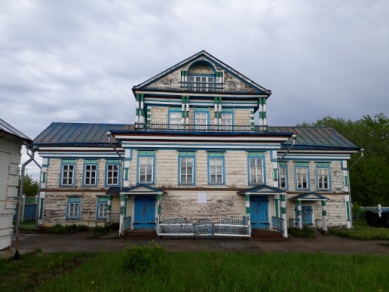 2.Музей Сибгата Хакима – филиал № 1 МБУК «АРКМ»РТ, Атнинский район, с.Кулле Кими, ул. Тельмана, д.17(здание школы)Пн.-Пт.с.8.00 до 17.00перерыв  12.00 – 13.00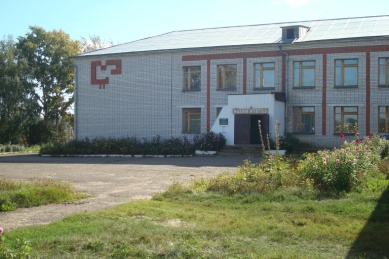 3.Музей Шигабутдина Марджани – филиал № 2 МБУК «АРКМ»РТ, Атнинский район, с.Коморгузя, ул.Комсомольская, д.11 (здание школы)Пн.-Пт.с.8.00 до 17.00перерыв  12.00 – 13.00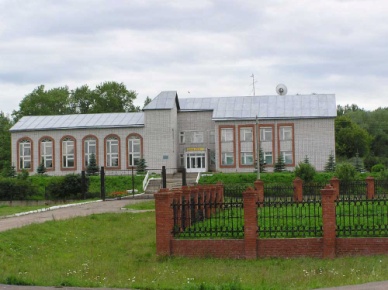 4Березинский СДКРТ,Атнинский район,с.Большие Берези, ул.Большая, 37аС.13.00 до 16.00,с 18.00 до 22.00Выходной понедельник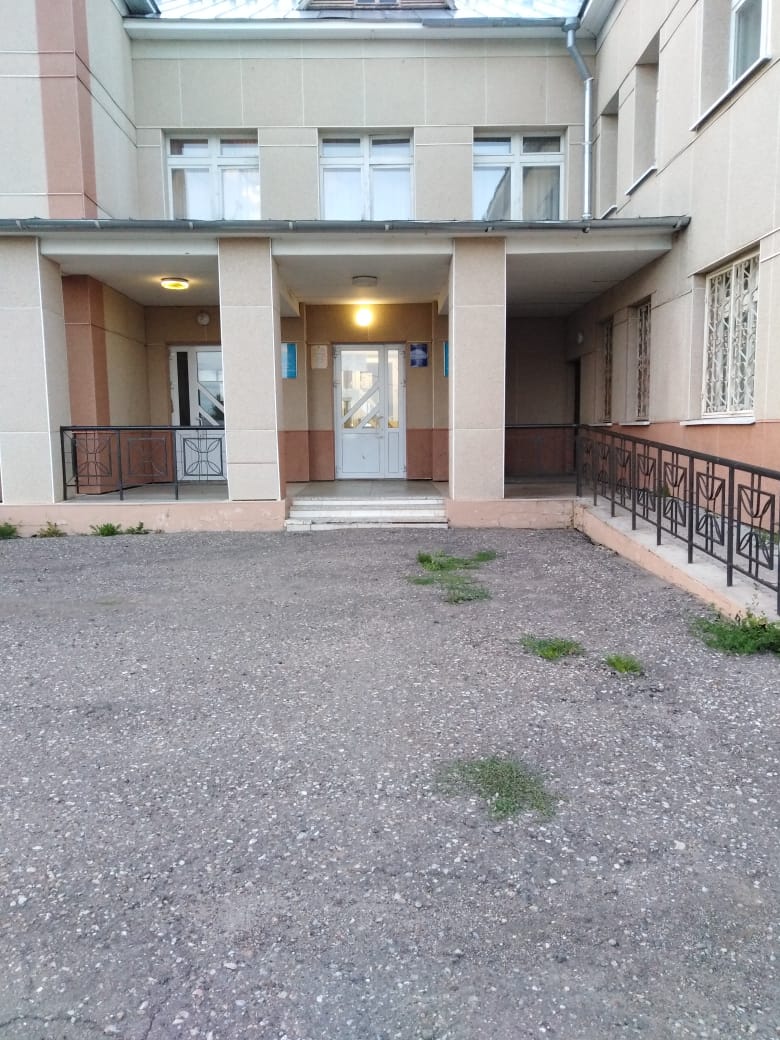 5Кулле Киминский СДКРТ,Атнинский район,с.Кулле Киме, ул.Кирова,1аС.13.00 до 16.00,с 18.00 до 22.00Выходной понедельник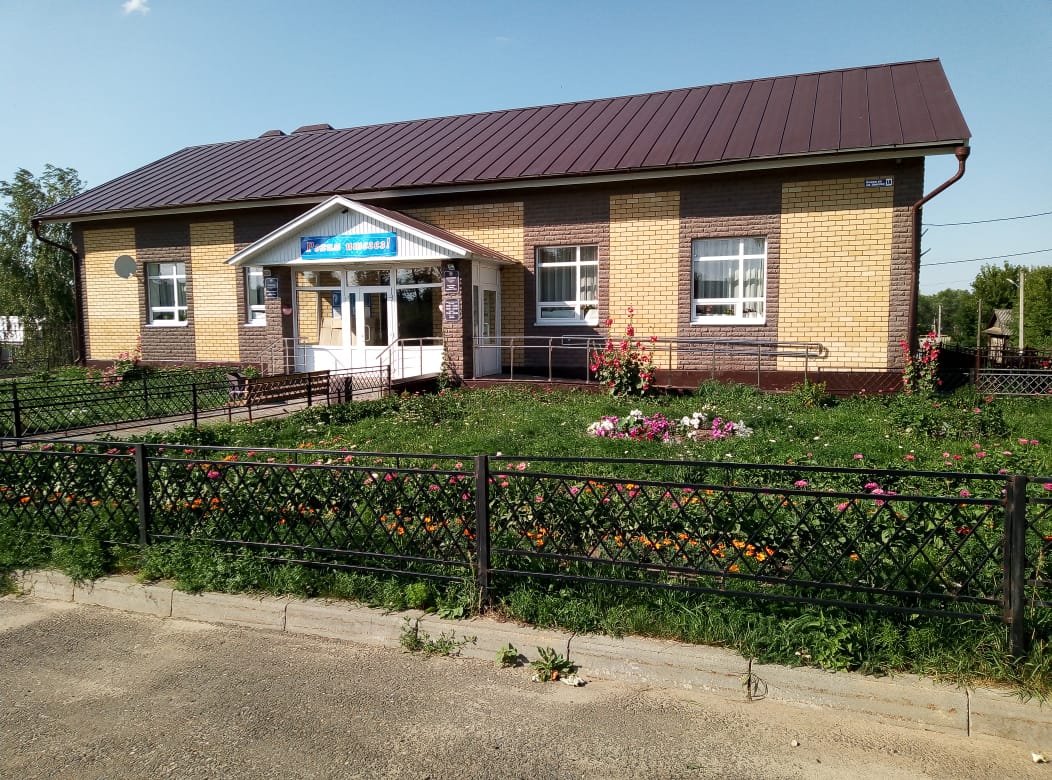 6Большеменгерский СДКРТ,Атнинский район,с.Большой Менгер ул.Советская,11С.13.00 до 16.00,с 18.00 до 22.00Выходной понедельник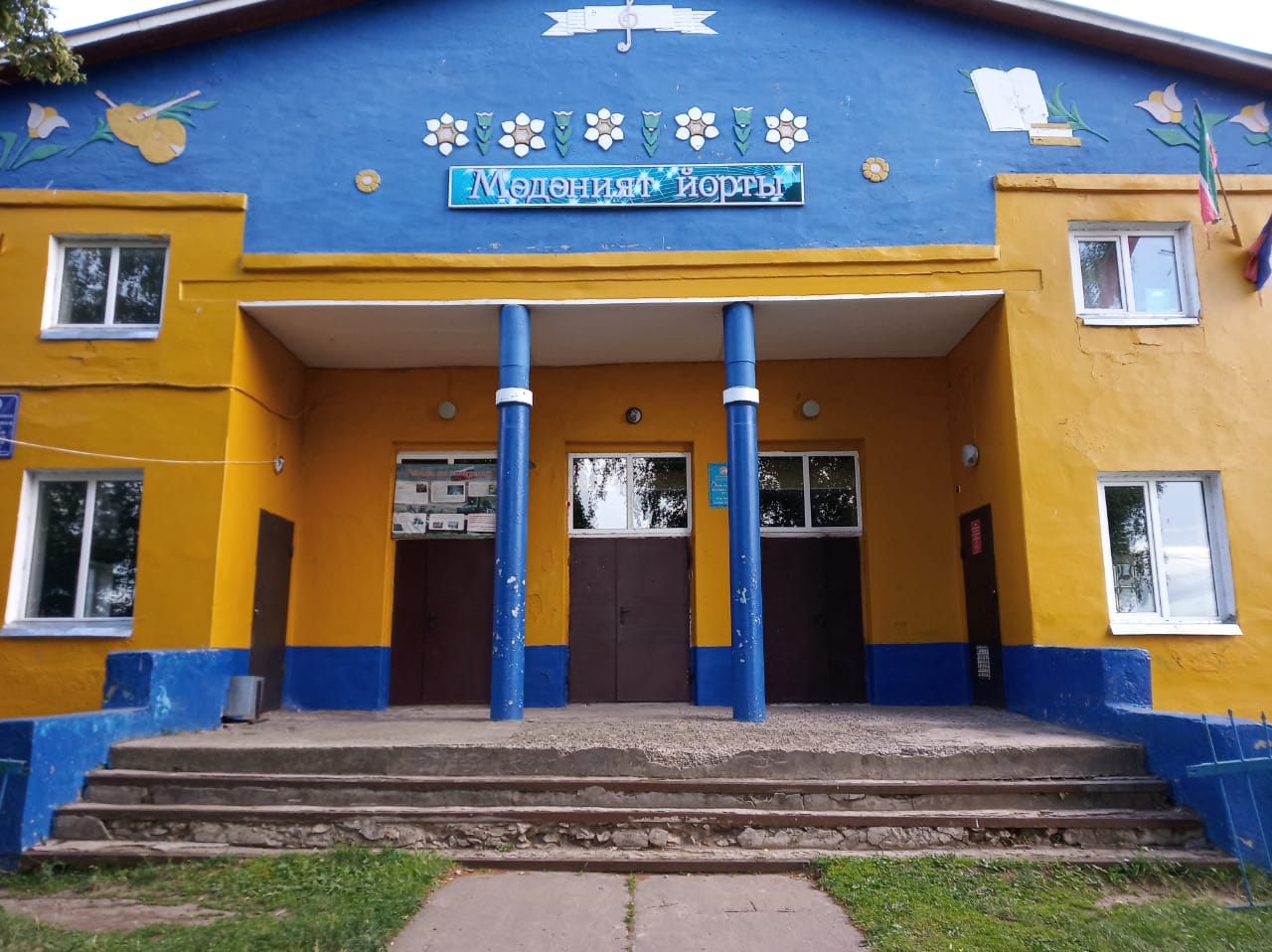 7Нижнеберескинский СДКРТ,Атнинский район,с.Нижняя Береска ул.Чишмяле,21С.13.00 до 16.00,с 18.00 до 22.00Выходной понедельник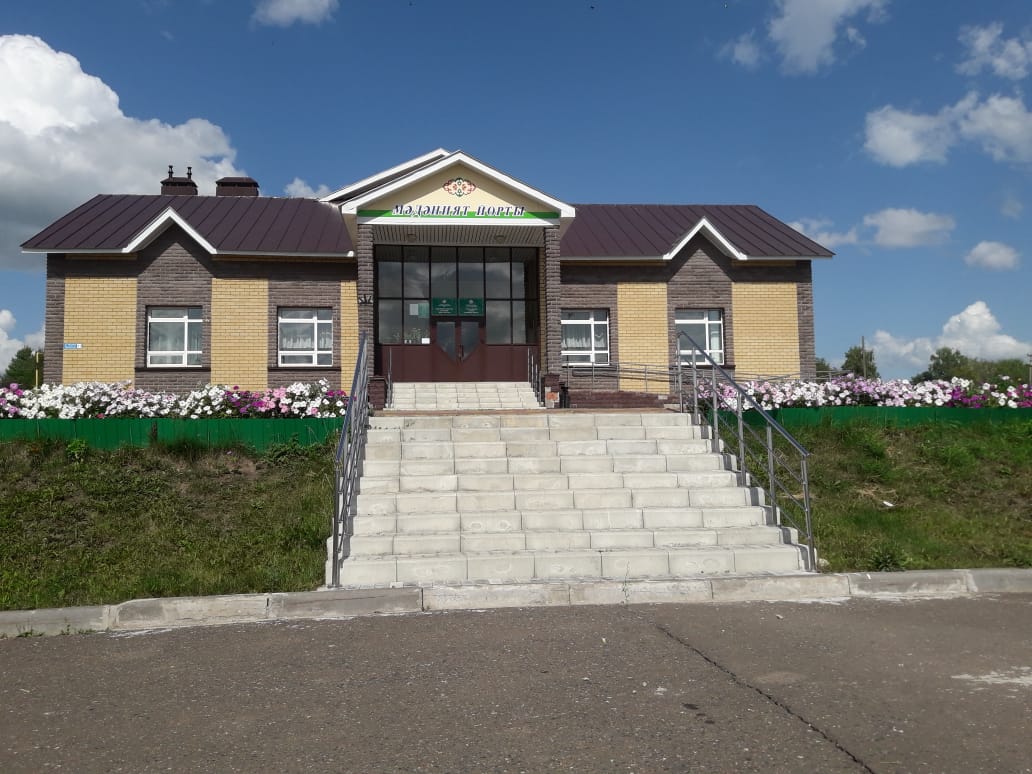 8Верхнесердинский СКРТ,Атнинский район,с. Верхняя Серда ул.Тукая,59аС.13.00 до 16.00,с 18.00 до 22.00Выходной понедельник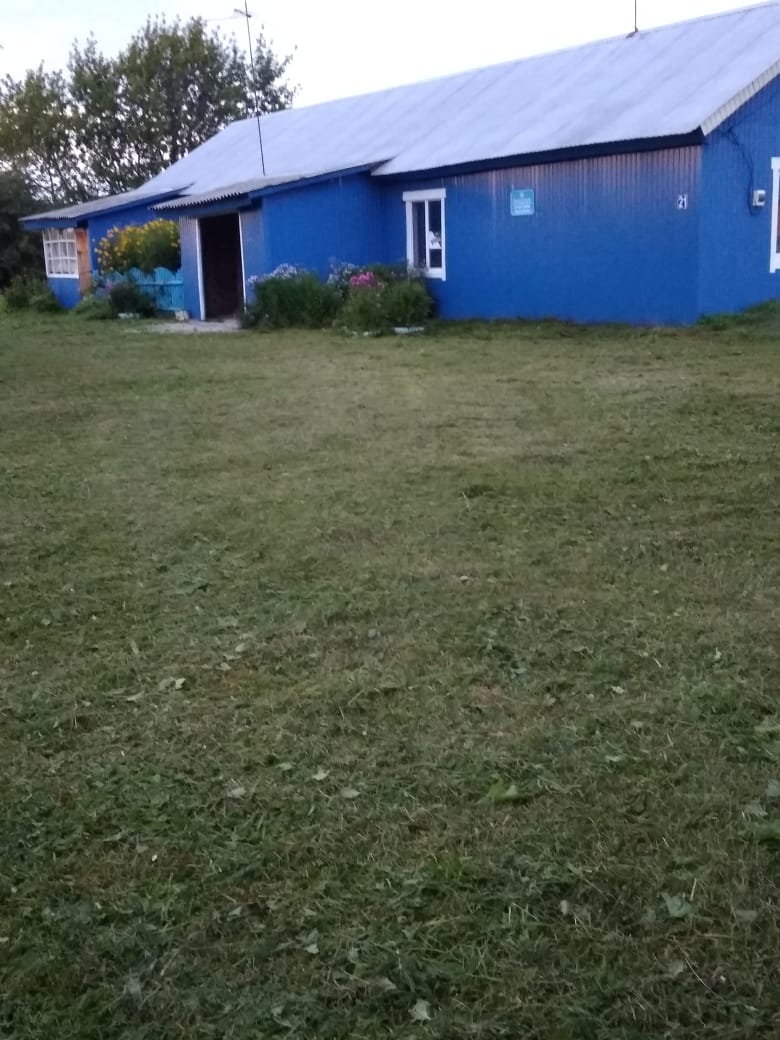 9Новоатнинский СДКРТ,Атнинский район,с. Новая Атня,ул.Советсквя,7аС.13.00 до 16.00,с 18.00 до 22.00Выходной понедельник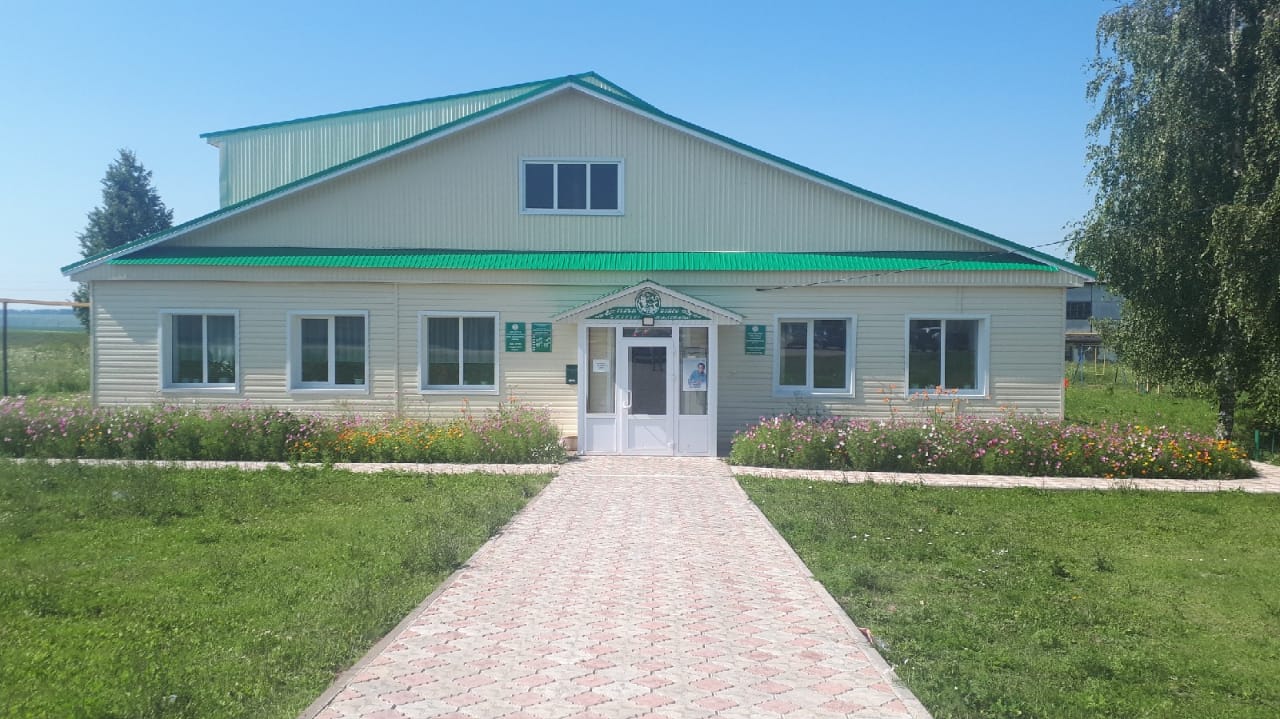 10Ислейтарский СДКРТ,Атнинский район,с. Ислейтарь,ул.Колхозная,7С.13.00 до 16.00,с 18.00 до 22.00Выходной понедельник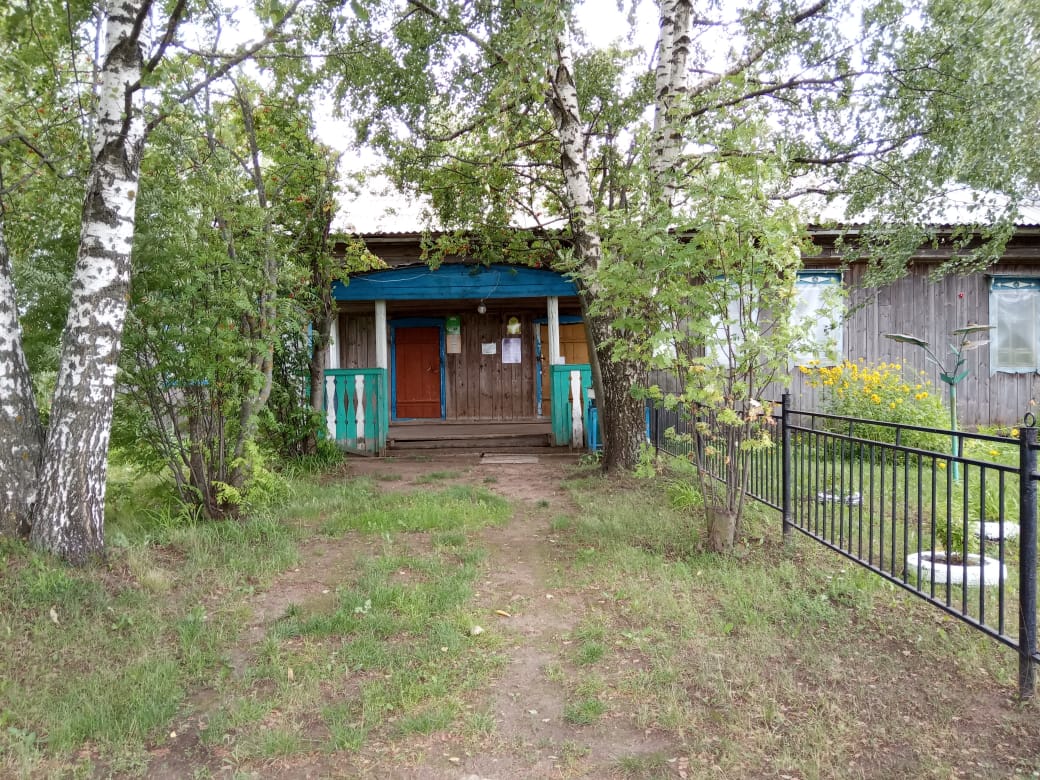 11Кубянский СДКРТ,Атнинский район,с. Кубянь,ул.Такташа,1аС.13.00 до 16.00,с 18.00 до 22.00Выходной понедельник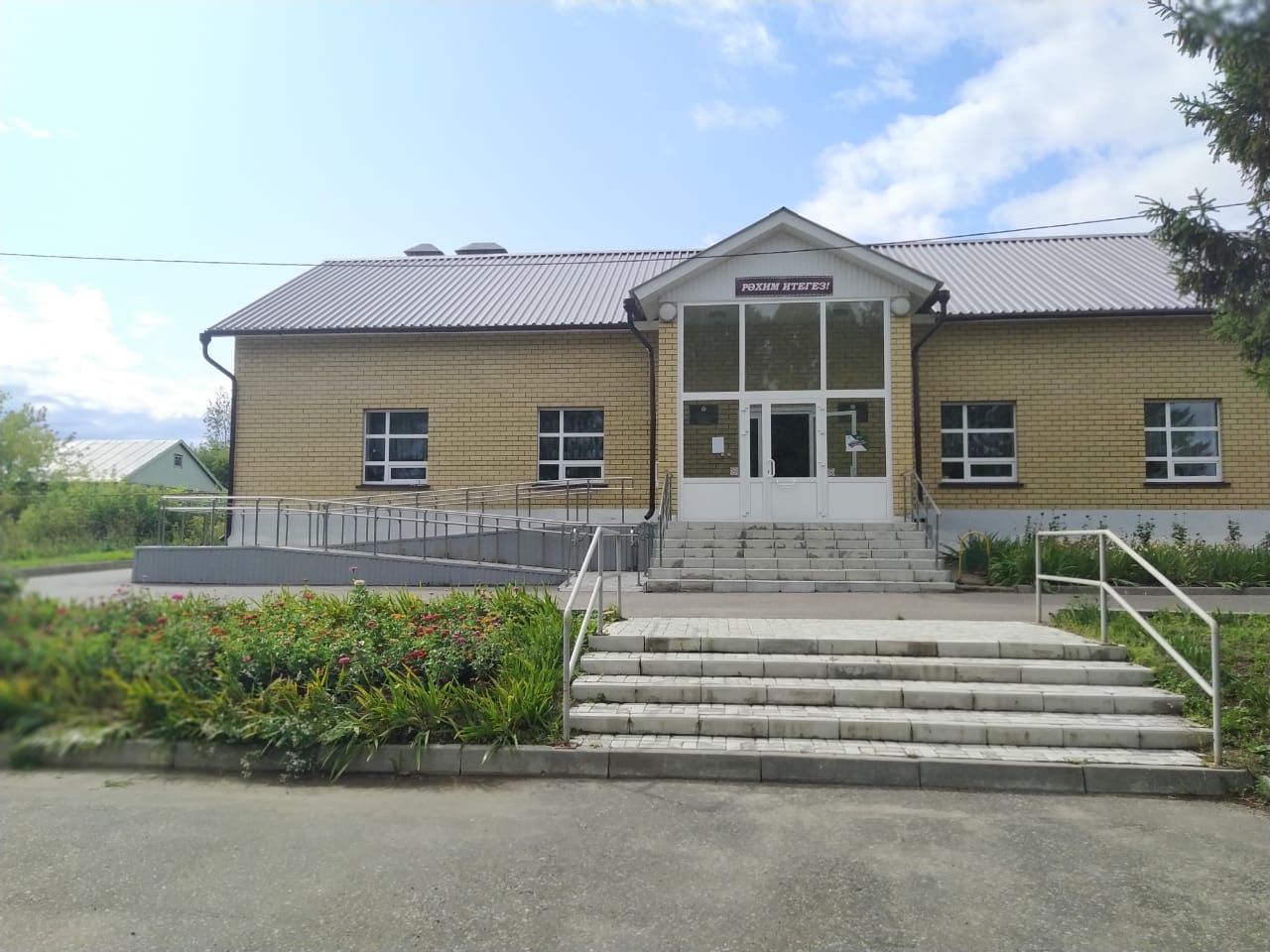 12 Кунгерский СДКРТ,Атнинский район,с. Кунгер,ул.Молодежная,68С.13.00 до 16.00,с 18.00 до 22.00Выходной понедельник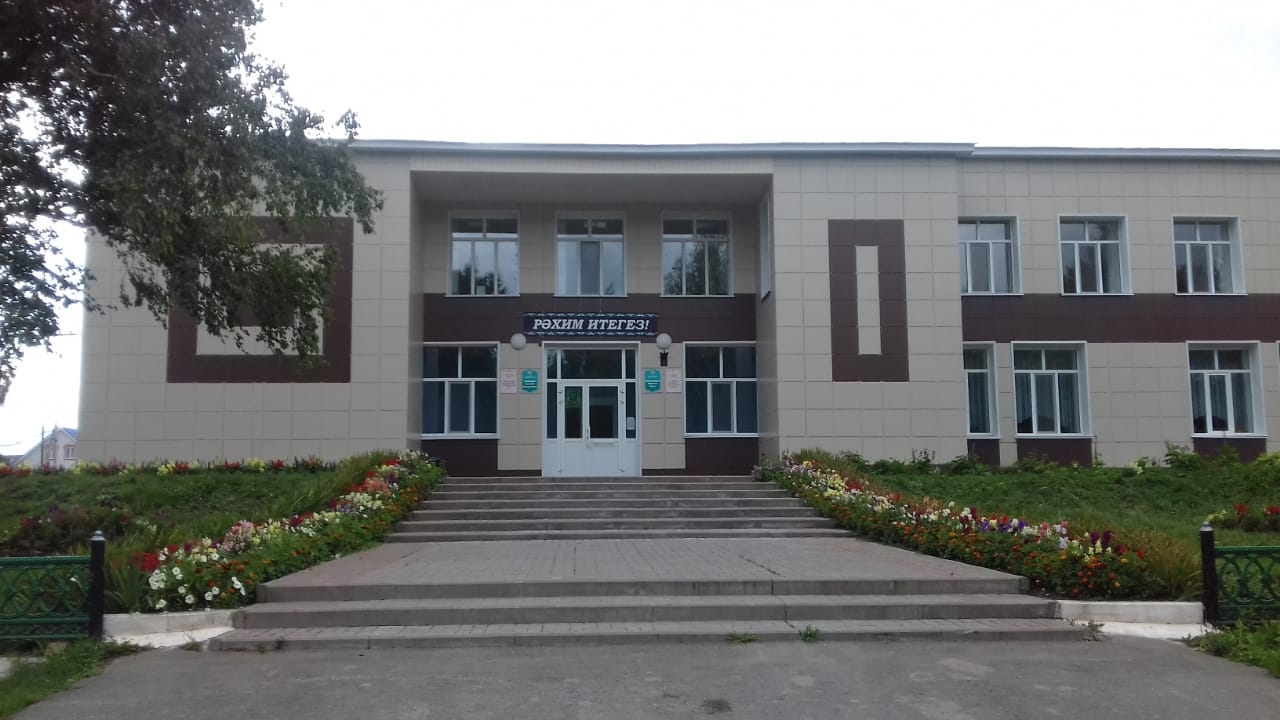 13Ташчишминский СКРТ,Атнинский район,с. Ташчишма,ул.Горького,29С.13.00 до 16.00,с 18.00 до 22.00Выходной понедельник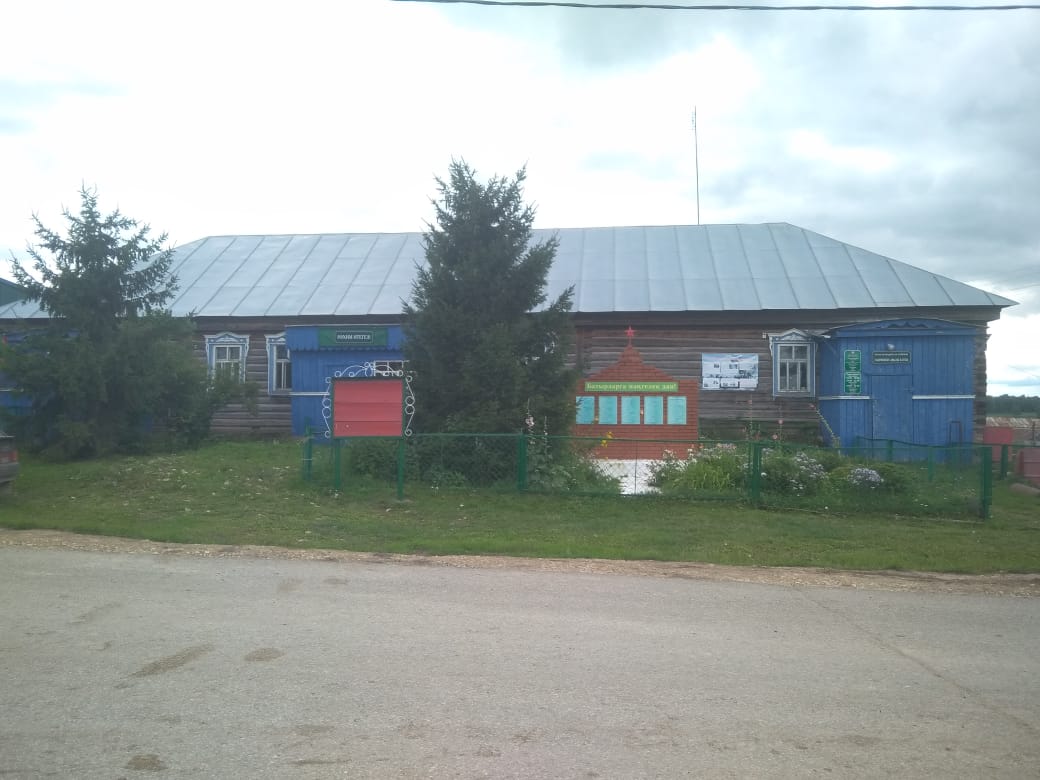 14Нижнекуюкский СДКРТ,Атнинский район,с. Нижний Куюк, ул.Татарстана,71аС.13.00 до 16.00,с 18.00 до 22.00Выходной понедельник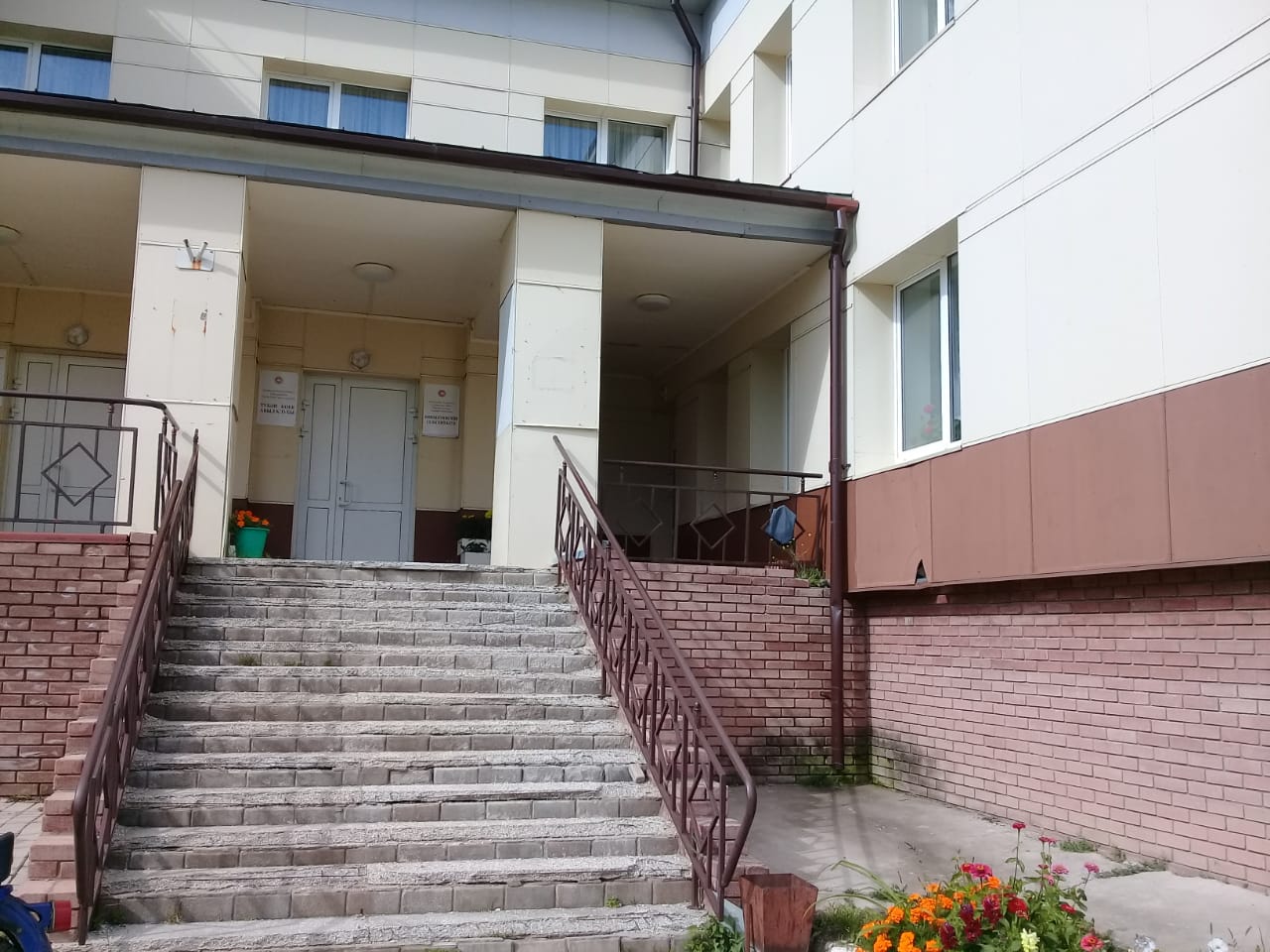 15Верхнекуюкский СКРТ,Атнинский район,с. Верхний Куюк, ул.Тукая,59аС.13.00 до 16.00,с 18.00 до 22.00Выходной понедельник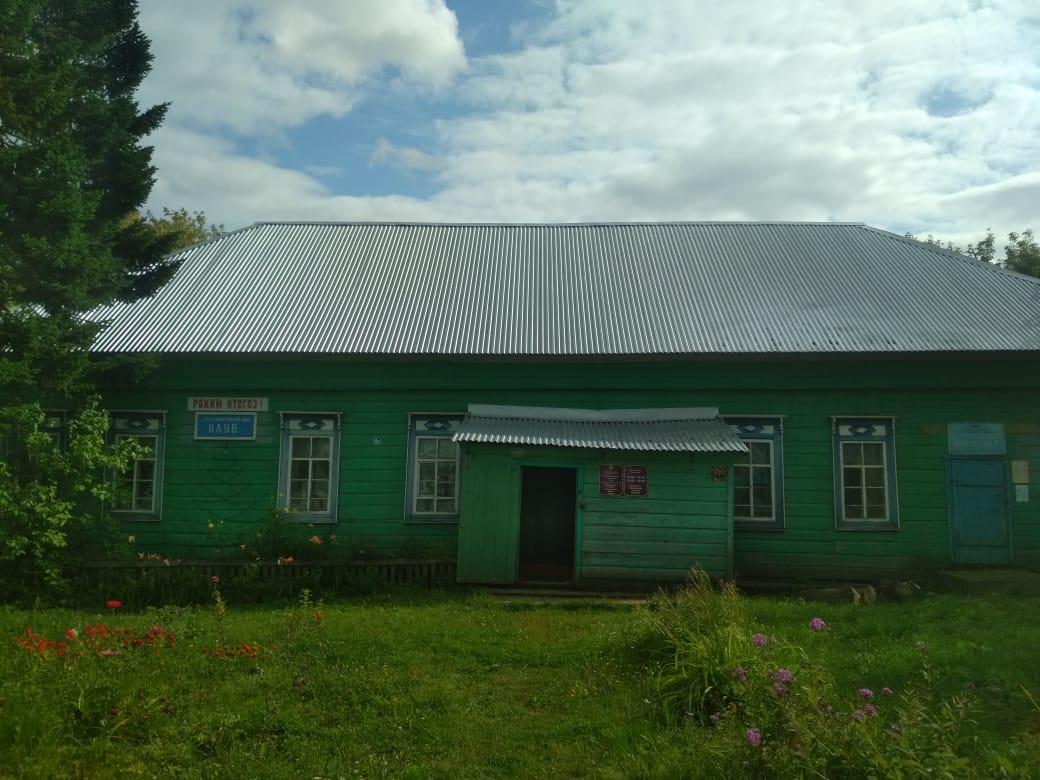 16Кшкловский СДКРТ,Атнинский район,с. Кшклово, ул.Татарстана,7С.13.00 до 16.00,с 18.00 до 22.00Выходной понедельник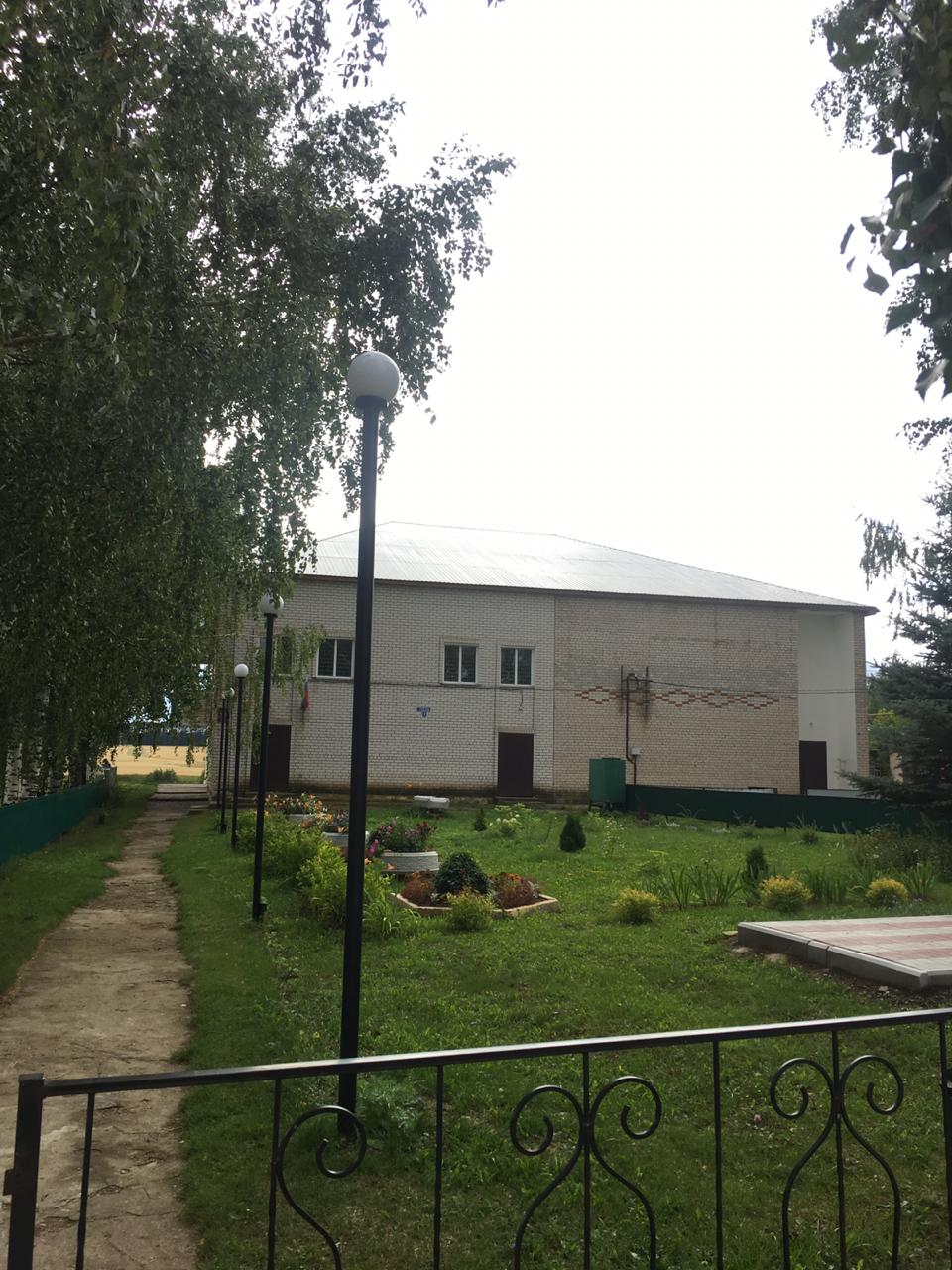 17Кзыл Утарский СКРТ,Атнинский район,с. Кзыл Утар,ул.Ленина,4С.13.00 до 16.00,с 18.00 до 22.00Выходной понедельник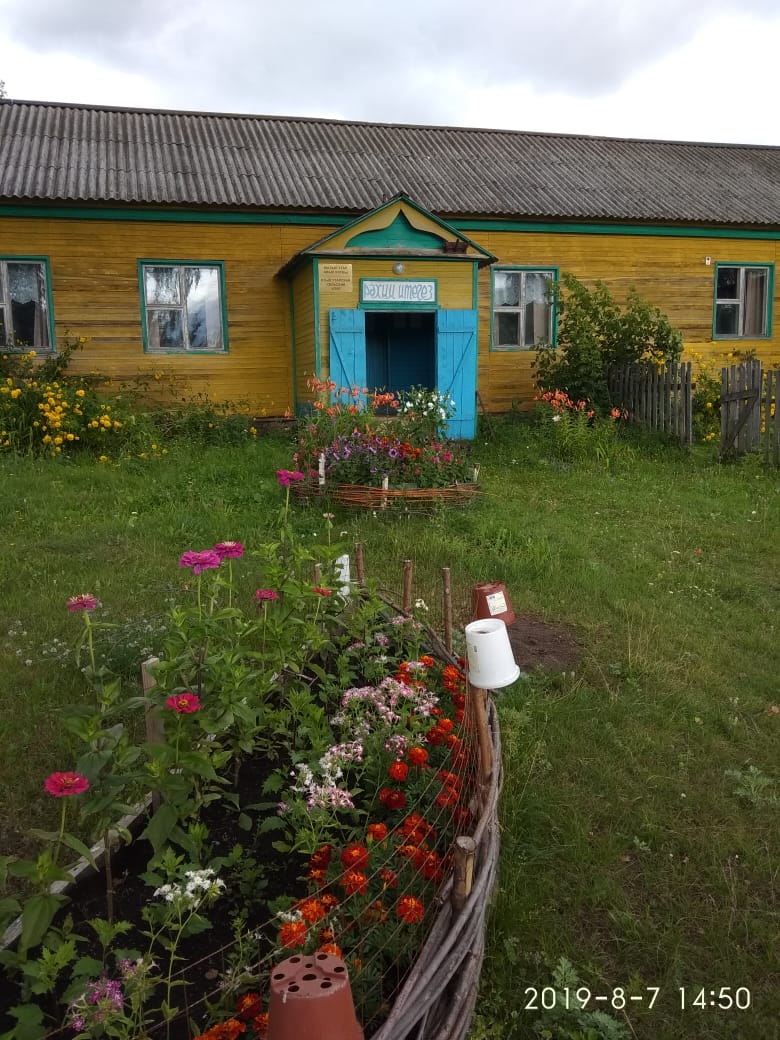 18Кошарский СДКРТ,Атнинский район,с. Кошар,ул.Тукая,21С.13.00 до 16.00,с 18.00 до 22.00Выходной понедельник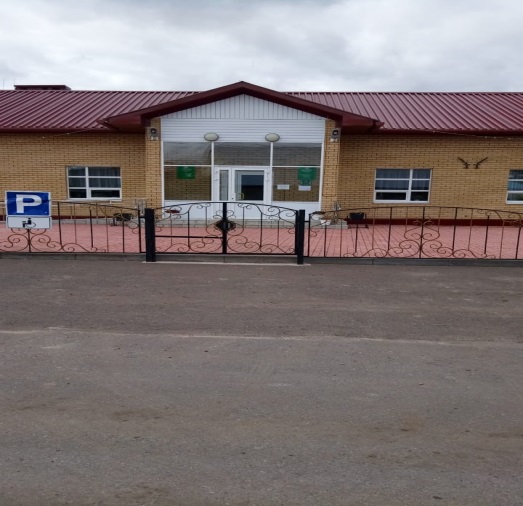 19Марьянский СКРТ,Атнинский район,с. Марьян,ул.М.Джалиля,11С.13.00 до 16.00,с 18.00 до 22.00Выходной понедельник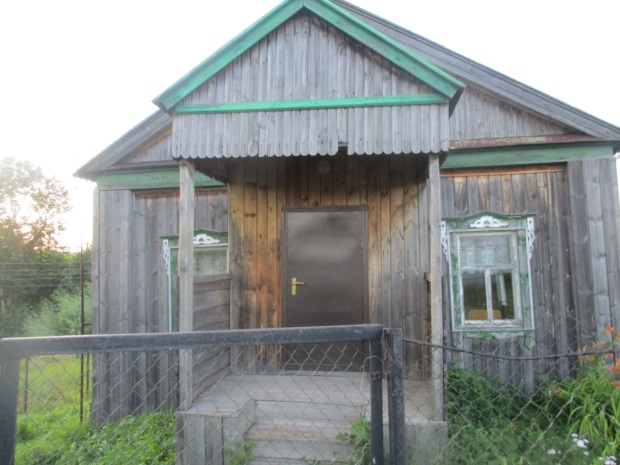 20Айшиязский СКРТ,Атнинский район,с. Айшияз,ул.Школьная,1С.13.00 до 16.00,с 18.00 до 22.00Выходной понедельник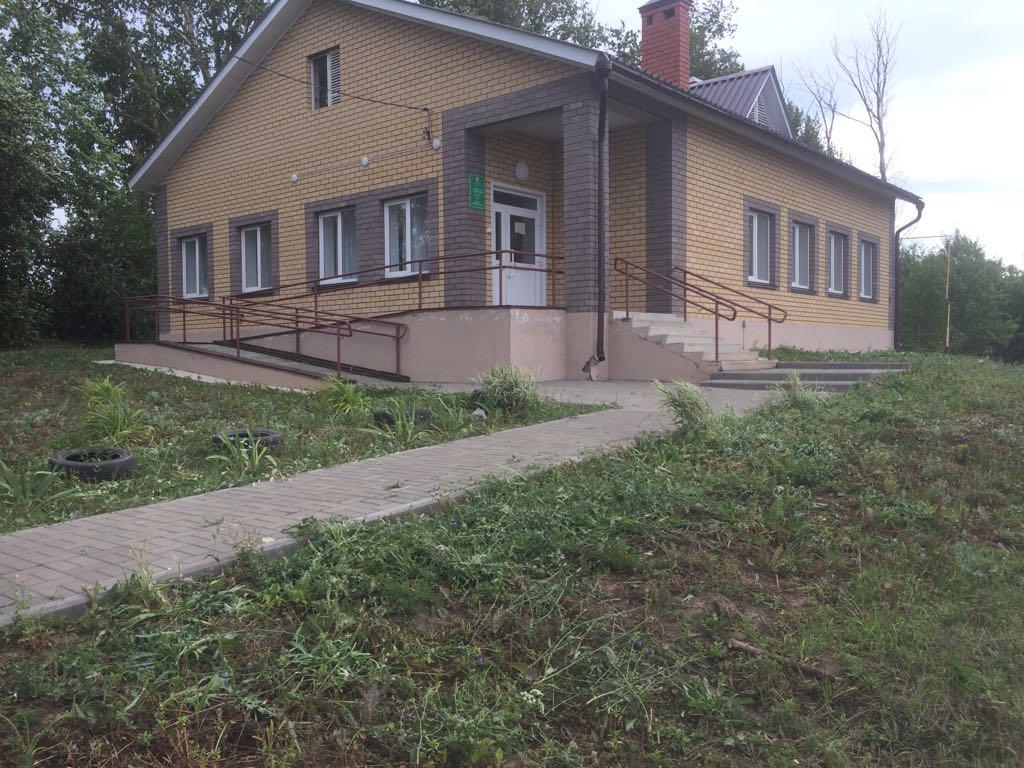 21Чембулатский СКРТ,Атнинский район,с. Чембулат,ул.Мира,24С.13.00 до 16.00,с 18.00 до 22.00Выходной понедельник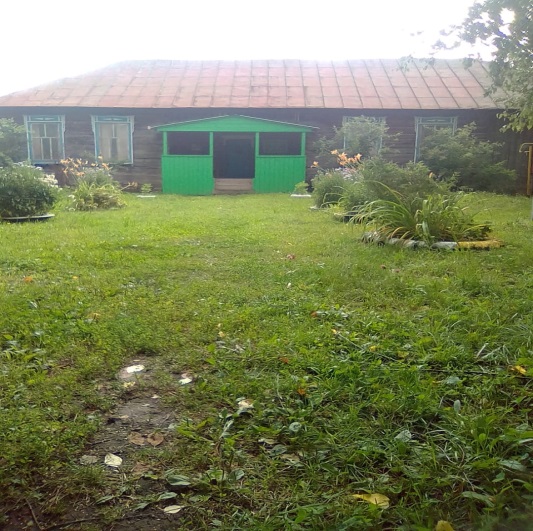 22Староузюмский СКРТ,Атнинский район,с. Старый Узюм,ул.Татарстана,18С.13.00 до 16.00,с 18.00 до 22.00Выходной понедельник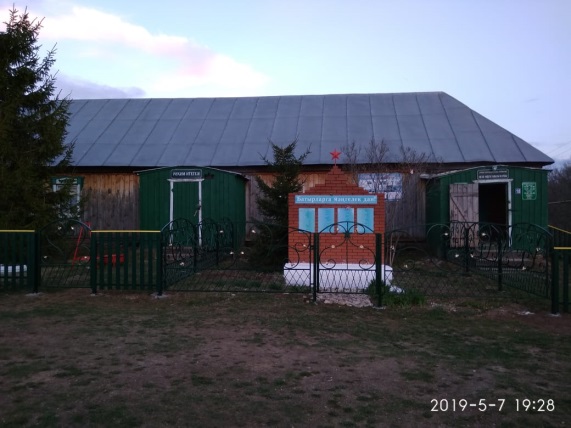 23Ключи Сапский СКРТ,Атнинский район,с. Ключи Сап, ул.Татарстана,14С.13.00 до 16.00,с 18.00 до 22.00Выходной понедельник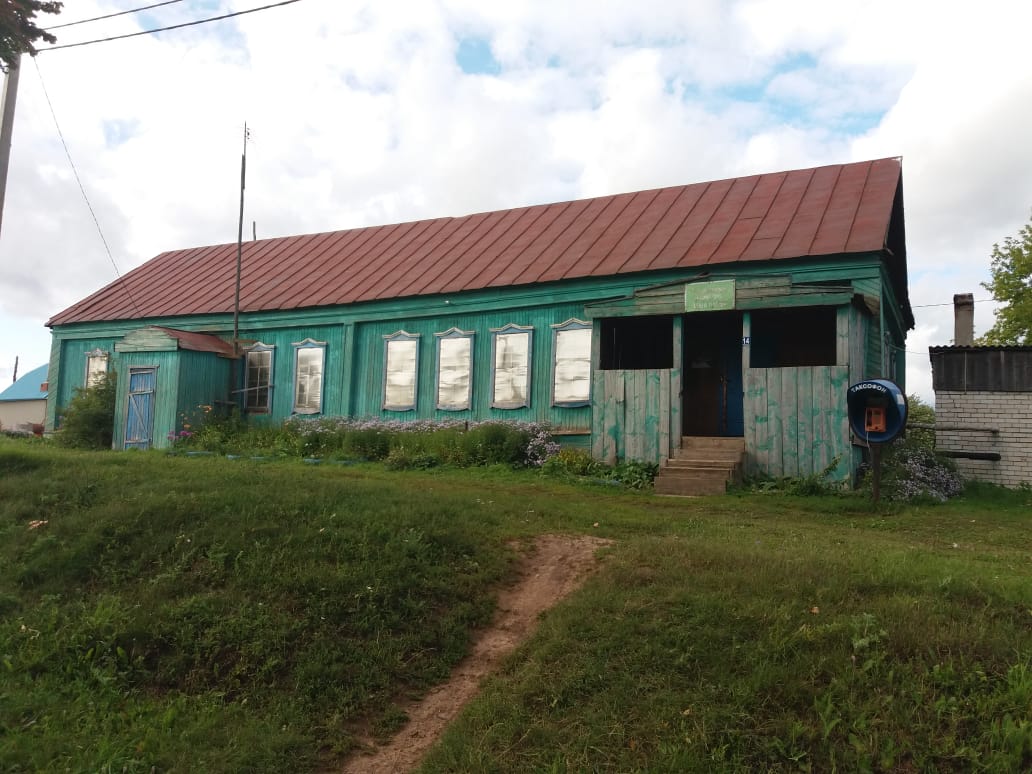 24Бахтиярский СКРТ,Атнинский район,с. Бахтияр,ул.Ирек,2С.13.00 до 16.00,с 18.00 до 22.00Выходной понедельник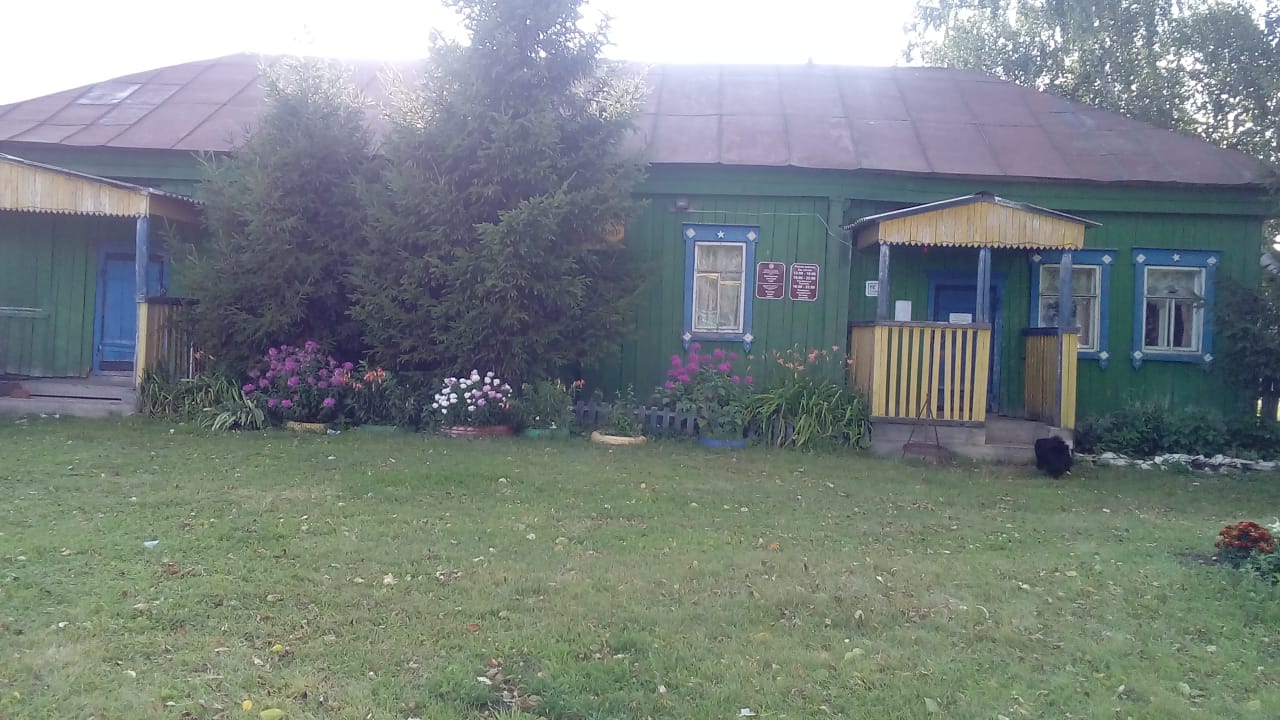 25Дусюмский СКРТ,Атнинский район,с. Дусюм,ул.Камала,46С.13.00 до 16.00,с 18.00 до 22.00Выходной понедельник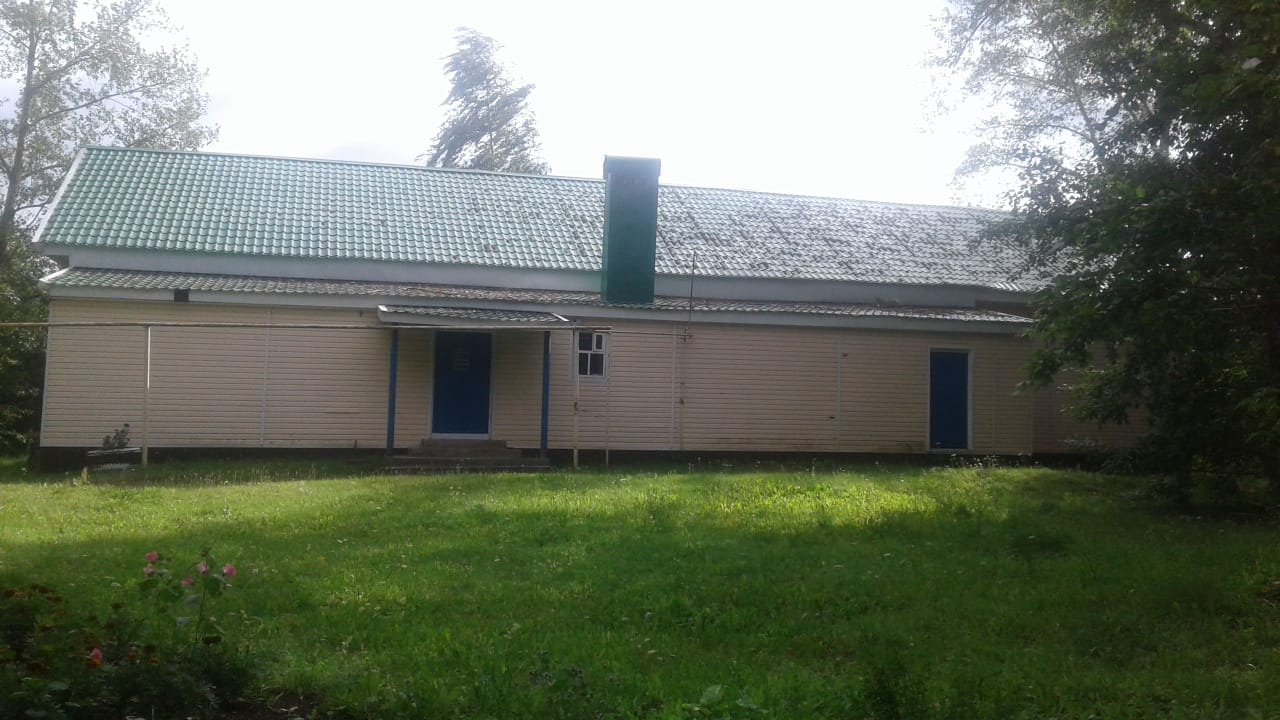 26Коморгузинский СДКРТ,Атнинский район,с. Коморгузя,ул.Пионерская,22С.13.00 до 16.00,с 18.00 до 22.00Выходной понедельник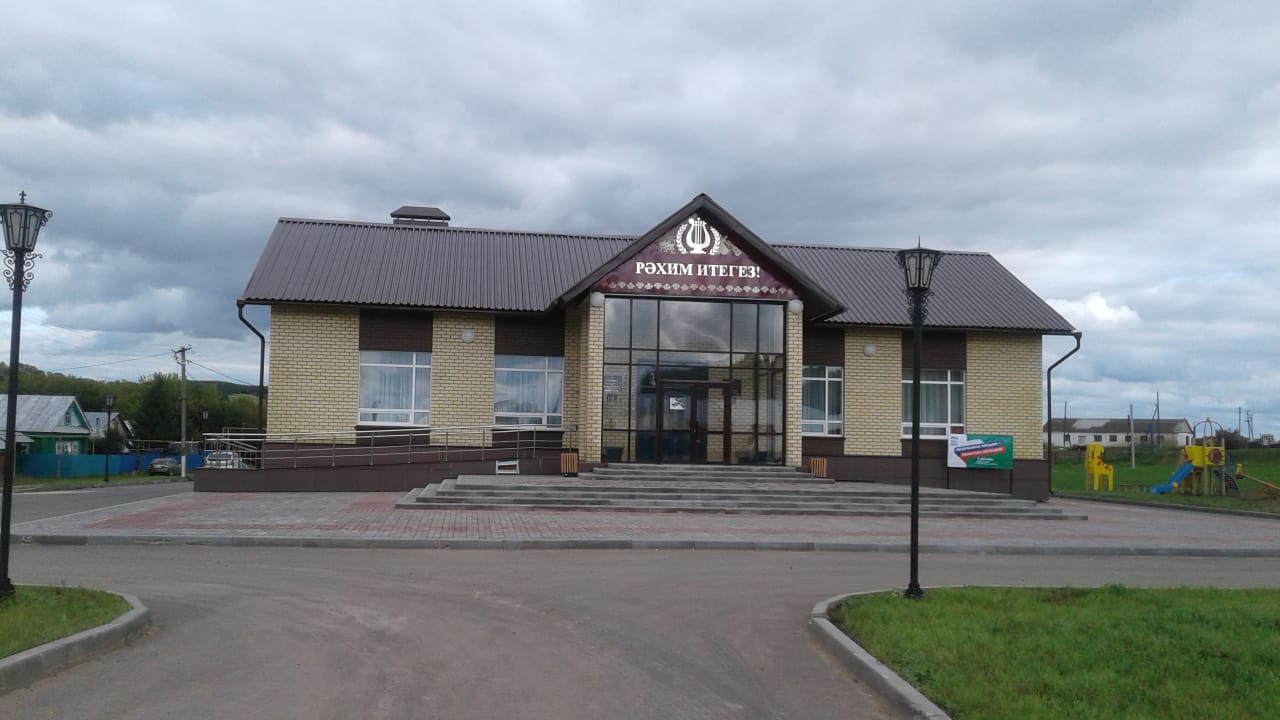 27Атнинский РДКРТ,Атнинский район,с. Большая Атня,ул.Советская,2аС.8.00 до 17.00Выходной воскресенье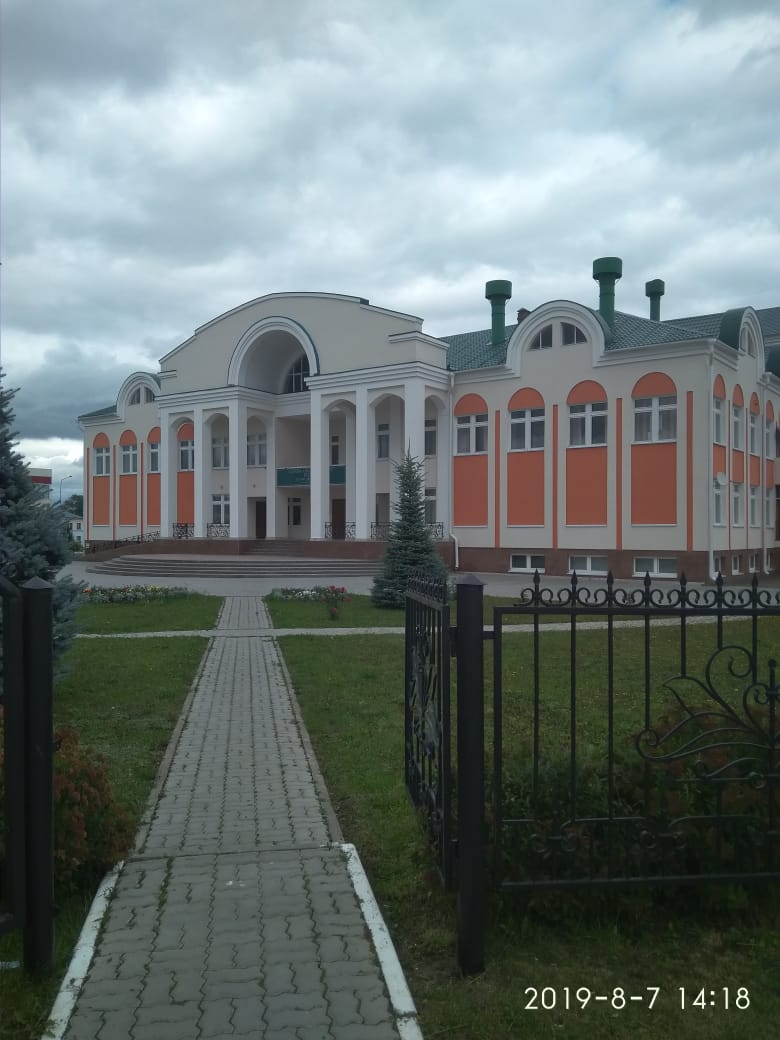 28Парк культуры и отдыха «Туган ягым»РТ,Атнинский район,с. Большая Атня, ул.Марджани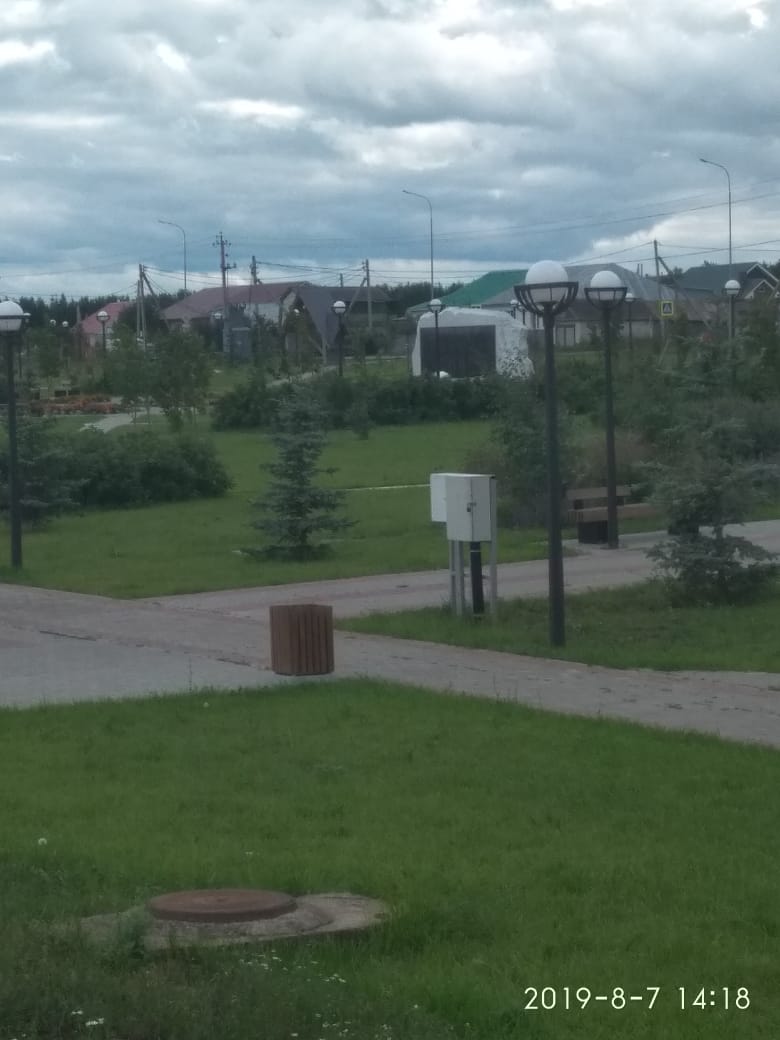 29Староменгерский СКРТ,Атнинский район,с. Старый Менгер, ул.Тукая,11С.13.00 до 16.00,с 18.00 до 22.00Выходной понедельник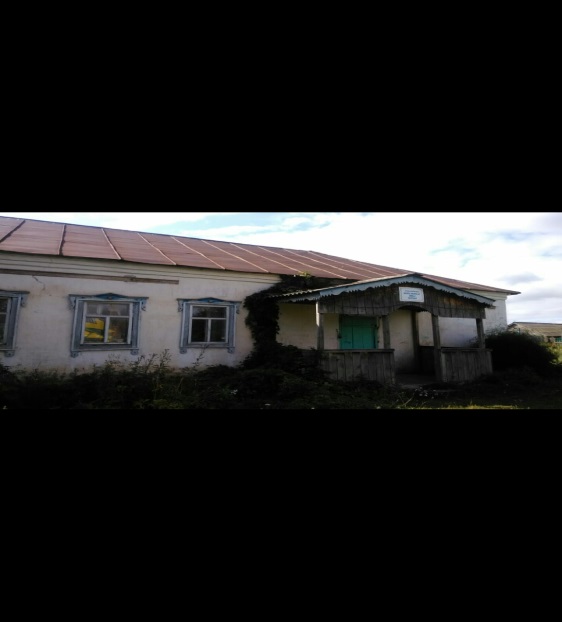 30Малоатнинский СКРТ,Атнинский район,с. Малая Атня,ул.Советская,31бС.13.00 до 16.00,с 18.00 до 22.00Выходной понедельник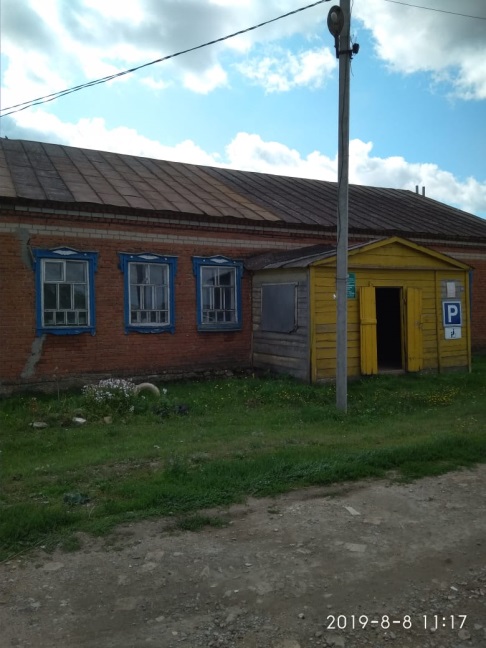 Библиотеки1Центральная библиотека РТ, Атнинский район, с. Б.Атня, ул.Советская, д2а.8.00-12.00   13.00-17.00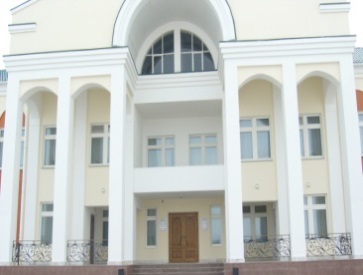 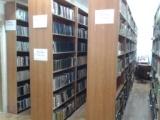 2Центральная детская библиотека РТ, Атнинский район, с. Б. Атня, ул.Советская 2.8.00-16.00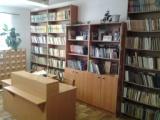 3Айшиязский филиал РТ, Атнинский район, дер.Айшияз, ул.Школьная, 1 13.00-16.00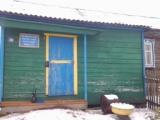 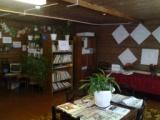 4Большеберезинский филиалРТ, Атнинский район, с.Большие Берези, ул.Большая,39а12.00-19.00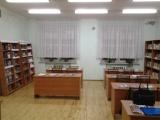 5Большеменгерский филиал РТ, Атнинский район, с. Большие Менгери, ул.Советская,1112.00-18.00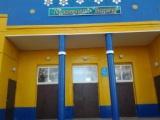 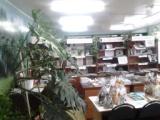 6Верхнекуюкский  филиал РТ, Атнинский район, с. Верхний Куюк, ул. Тукая, 59а.13.00-16.00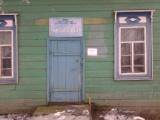 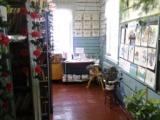 7Ислетарский филиал РТ, Атнинский район, с. Ислейтар, ул. Колхозная, 712.00-15.00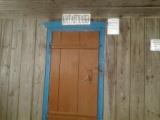 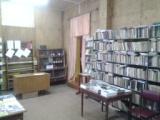 8Кубянский филиалРТ, Атнинский район, с.Кубян, ул. Школьная, 811.00-17.00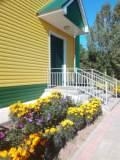 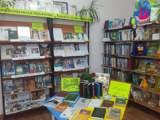 9Ключи-Сапский филиал РТ, Атнинский район, С.Ключи Сап, ул. Тукая, 7212.00-15.00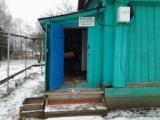 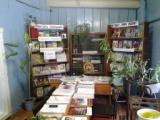 10Кулли-Киминский филиал РТ, Атнинский район, с.Кулли Киме, ул.Тельмана, 179.00-15.00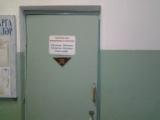 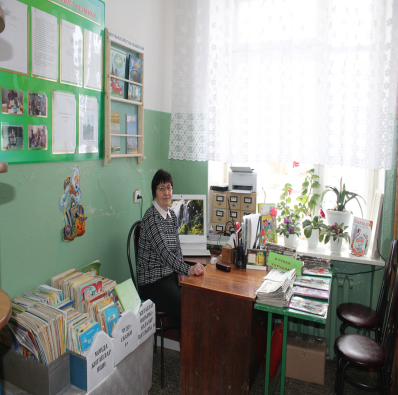 11Коморгузинский филиал РТ, Атнинский район, с.Коморгузя, ул.Комсомольская,1211.00-15.30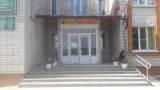 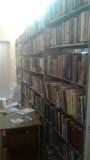 12Кунгерский  филиалРТ, Атнинский район, с.Нижние Шаши, ул.Кирова, 568.00-12.30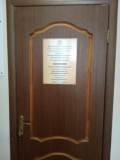 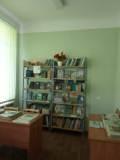 13Кушарский  филиал РТ, Атнинский район, с. Кошар, ул. Татарстан. 498.00-15.00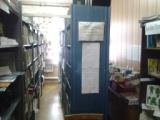 14Кшкловский филиал РТ, Атнинский район, с.Кшклово, ул Татарстан, 7.12.00-18.00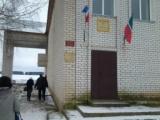 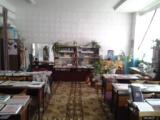 15Нижнеберескинский филиалРТ, Атнинский район, с Нижняя Береска, ул. Совета,17а10.00-19.00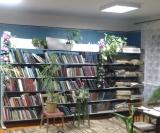 16Нижнекуюкский филиалРТ, Атнинский район, с.Нижний Куюк, ул. Татарстан,17а8.00-12.30   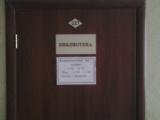 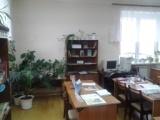 17Новошашинский филиал РТ, Атнинский район, с Нижнее Шаши, ул.Молодежная, 15.9.00-15.00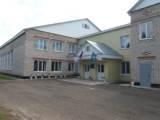 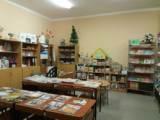 18Ташчишминский филиалРТ, Атнинский район, с. Старый Узюм, ул. Х. Такташа,68.00-11.00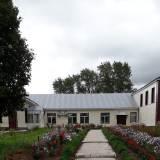 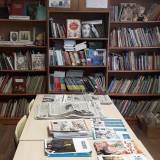 19Малотнинский филиал РТ, Атнинский район, дер. Малая Атня, ул. Советская, 30б 13.00-16.00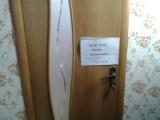 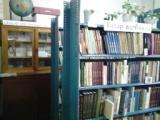 20Верхнесардинский филиал РТ, Атнинский район, с. Верхняя Сарда, ул. Узяк,2112.00-15.00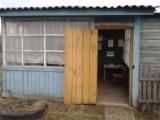 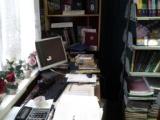 